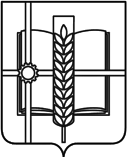 РОСТОВСКАЯ ОБЛАСТЬЗЕРНОГРАДСКИЙ РАЙОНМУНИЦИПАЛЬНОЕ ОБРАЗОВАНИЕ «ЗЕРНОГРАДСКОЕ ГОРОДСКОЕ ПОСЕЛЕНИЕ»АДМИНИСТРАЦИЯЗЕРНОГРАДСКОГО ГОРОДСКОГО ПОСЕЛЕНИЯПОСТАНОВЛЕНИЕ        от 23.06.2023 № 376г. ЗерноградО внесении изменения в постановление Администрации Зерноградского городского поселения «Об утверждении реестра мест (площадок) накопления  твёрдых коммунальных отходов на территории муниципального образования « Зерноградское городское поселение»           Руководствуясь Федеральным законом от 06 октября 2003 года № 131 – ФЗ «Об общих принципах организации местного самоуправления в Российской Федерации», Федеральным законом от 24 июня 1998 года № 89 – ФЗ «Об отходах производства и потребления», постановлением Правительства РФ от 31 августа 2018 года № 1039 «Об утверждении правил обустройства мест (площадок) накопления твёрдых коммунальных отходов и ведения их реестра», Уставом муниципального образования «Зерноградское городское поселение», Администрация Зерноградского городского поселения постановляет: Внести изменение в постановление Администрации  Зерноградского городского поселения «Об утверждении реестра мест (площадок) накопления твёрдых коммунальных отходов на территории муниципального образования        « Зерноградское городское поселение», изложив  Приложение к постановлению в новой редакции, согласно приложению к настоящему постановлению.Постановление вступает в силу со дня его официального опубликования.Опубликовать настоящее постановление в печатном средстве массовой информации Зерноградского городского поселения «Зерноград официальный» и разместить на официальном сайте Администрации Зерноградского городского поселения в информационно-телекоммуникационной сети «Интернет».Контроль за выполнением настоящего постановления оставляю за собой.Заместитель главы АдминистрацииЗерноградского городского поселения                                           В.О. Малышева